CONCURSO PÚBLICO DA PREFEITURA MUNICIPAL DE ARARUAMACONVOCAÇÃOPrezada Candidata LIDIANA NORONHA NASCIMENTO SILVA,Solicitamos seu comparecimento para tomar posse do cargo de TÉCNICO EM ENFERMAGEM, do Concurso Público de Araruama, no dia 25/06/2018 (Segunda-Feira), de 09:00 às 16:00h, na Secretaria Municipal de Administração desta Municipalidade, situada na Avenida John Kennedy, 120, Centro, Araruama-RJ., CEP: 28.970-000, haja vista parecer favorável quanto ao requisitado no Procedimento nº 0009286-45.2017.8.19.0052, pelo Exmo. Juiz de Direito Rodrigo Moreira Alves, do Cartório da 2º Vara Cível da Comarca de Araruama, em 19 de junho de 2018.Atenciosamente,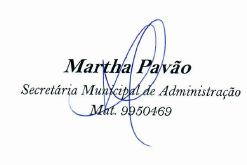 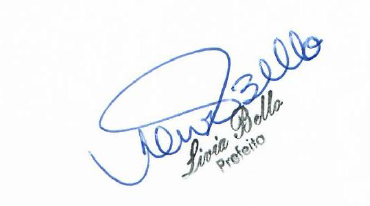 